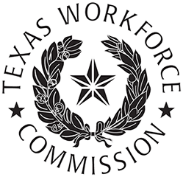 Texas Workforce CommissionCareer Schools and CollegesStudent Complaint FormTexas Workforce CommissionCareer Schools and CollegesStudent Complaint FormTexas Workforce CommissionCareer Schools and CollegesStudent Complaint FormTexas Workforce CommissionCareer Schools and CollegesStudent Complaint FormTexas Workforce CommissionCareer Schools and CollegesStudent Complaint FormTexas Workforce CommissionCareer Schools and CollegesStudent Complaint FormTexas Workforce CommissionCareer Schools and CollegesStudent Complaint FormTexas Workforce CommissionCareer Schools and CollegesStudent Complaint FormTexas Workforce CommissionCareer Schools and CollegesStudent Complaint FormTexas Workforce CommissionCareer Schools and CollegesStudent Complaint FormTexas Workforce CommissionCareer Schools and CollegesStudent Complaint FormPlease mail this form or email when completed to:TWC Career Schools and Colleges101 East 15th Street, Rm. 226T Austin, Texas 78778-0001Helpdesk: career.schools@twc.texas.gov   Please mail this form or email when completed to:TWC Career Schools and Colleges101 East 15th Street, Rm. 226T Austin, Texas 78778-0001Helpdesk: career.schools@twc.texas.gov   Please mail this form or email when completed to:TWC Career Schools and Colleges101 East 15th Street, Rm. 226T Austin, Texas 78778-0001Helpdesk: career.schools@twc.texas.gov   Please mail this form or email when completed to:TWC Career Schools and Colleges101 East 15th Street, Rm. 226T Austin, Texas 78778-0001Helpdesk: career.schools@twc.texas.gov   Please mail this form or email when completed to:TWC Career Schools and Colleges101 East 15th Street, Rm. 226T Austin, Texas 78778-0001Helpdesk: career.schools@twc.texas.gov   Please mail this form or email when completed to:TWC Career Schools and Colleges101 East 15th Street, Rm. 226T Austin, Texas 78778-0001Helpdesk: career.schools@twc.texas.gov   Please mail this form or email when completed to:TWC Career Schools and Colleges101 East 15th Street, Rm. 226T Austin, Texas 78778-0001Helpdesk: career.schools@twc.texas.gov   Please mail this form or email when completed to:TWC Career Schools and Colleges101 East 15th Street, Rm. 226T Austin, Texas 78778-0001Helpdesk: career.schools@twc.texas.gov   Please mail this form or email when completed to:TWC Career Schools and Colleges101 East 15th Street, Rm. 226T Austin, Texas 78778-0001Helpdesk: career.schools@twc.texas.gov   For TWC Use OnlyFor TWC Use OnlyFor TWC Use OnlyPlease mail this form or email when completed to:TWC Career Schools and Colleges101 East 15th Street, Rm. 226T Austin, Texas 78778-0001Helpdesk: career.schools@twc.texas.gov   Please mail this form or email when completed to:TWC Career Schools and Colleges101 East 15th Street, Rm. 226T Austin, Texas 78778-0001Helpdesk: career.schools@twc.texas.gov   Please mail this form or email when completed to:TWC Career Schools and Colleges101 East 15th Street, Rm. 226T Austin, Texas 78778-0001Helpdesk: career.schools@twc.texas.gov   Please mail this form or email when completed to:TWC Career Schools and Colleges101 East 15th Street, Rm. 226T Austin, Texas 78778-0001Helpdesk: career.schools@twc.texas.gov   Please mail this form or email when completed to:TWC Career Schools and Colleges101 East 15th Street, Rm. 226T Austin, Texas 78778-0001Helpdesk: career.schools@twc.texas.gov   Please mail this form or email when completed to:TWC Career Schools and Colleges101 East 15th Street, Rm. 226T Austin, Texas 78778-0001Helpdesk: career.schools@twc.texas.gov   Please mail this form or email when completed to:TWC Career Schools and Colleges101 East 15th Street, Rm. 226T Austin, Texas 78778-0001Helpdesk: career.schools@twc.texas.gov   Please mail this form or email when completed to:TWC Career Schools and Colleges101 East 15th Street, Rm. 226T Austin, Texas 78778-0001Helpdesk: career.schools@twc.texas.gov   Please mail this form or email when completed to:TWC Career Schools and Colleges101 East 15th Street, Rm. 226T Austin, Texas 78778-0001Helpdesk: career.schools@twc.texas.gov   Date Received:      Date Assigned:      Initialed By:      Date Received:      Date Assigned:      Initialed By:      Date Received:      Date Assigned:      Initialed By:      School Information  School Information  School Information  School Information  School Information  School Information  School Information  School Information  School Information  School Information  School Information  School Information  TWC is responsible for licensing and regulating private postsecondary educational institutions (also known as career schools and colleges), as required under Texas Education Code Chapter 132 and the TWC rules in Texas Administrative Code Chapter 807. To help us ensure that we understand your complaint and can respond promptly, please complete this form, and return to Career Schools and Colleges at the address above.TWC is responsible for licensing and regulating private postsecondary educational institutions (also known as career schools and colleges), as required under Texas Education Code Chapter 132 and the TWC rules in Texas Administrative Code Chapter 807. To help us ensure that we understand your complaint and can respond promptly, please complete this form, and return to Career Schools and Colleges at the address above.TWC is responsible for licensing and regulating private postsecondary educational institutions (also known as career schools and colleges), as required under Texas Education Code Chapter 132 and the TWC rules in Texas Administrative Code Chapter 807. To help us ensure that we understand your complaint and can respond promptly, please complete this form, and return to Career Schools and Colleges at the address above.TWC is responsible for licensing and regulating private postsecondary educational institutions (also known as career schools and colleges), as required under Texas Education Code Chapter 132 and the TWC rules in Texas Administrative Code Chapter 807. To help us ensure that we understand your complaint and can respond promptly, please complete this form, and return to Career Schools and Colleges at the address above.TWC is responsible for licensing and regulating private postsecondary educational institutions (also known as career schools and colleges), as required under Texas Education Code Chapter 132 and the TWC rules in Texas Administrative Code Chapter 807. To help us ensure that we understand your complaint and can respond promptly, please complete this form, and return to Career Schools and Colleges at the address above.TWC is responsible for licensing and regulating private postsecondary educational institutions (also known as career schools and colleges), as required under Texas Education Code Chapter 132 and the TWC rules in Texas Administrative Code Chapter 807. To help us ensure that we understand your complaint and can respond promptly, please complete this form, and return to Career Schools and Colleges at the address above.TWC is responsible for licensing and regulating private postsecondary educational institutions (also known as career schools and colleges), as required under Texas Education Code Chapter 132 and the TWC rules in Texas Administrative Code Chapter 807. To help us ensure that we understand your complaint and can respond promptly, please complete this form, and return to Career Schools and Colleges at the address above.TWC is responsible for licensing and regulating private postsecondary educational institutions (also known as career schools and colleges), as required under Texas Education Code Chapter 132 and the TWC rules in Texas Administrative Code Chapter 807. To help us ensure that we understand your complaint and can respond promptly, please complete this form, and return to Career Schools and Colleges at the address above.TWC is responsible for licensing and regulating private postsecondary educational institutions (also known as career schools and colleges), as required under Texas Education Code Chapter 132 and the TWC rules in Texas Administrative Code Chapter 807. To help us ensure that we understand your complaint and can respond promptly, please complete this form, and return to Career Schools and Colleges at the address above.TWC is responsible for licensing and regulating private postsecondary educational institutions (also known as career schools and colleges), as required under Texas Education Code Chapter 132 and the TWC rules in Texas Administrative Code Chapter 807. To help us ensure that we understand your complaint and can respond promptly, please complete this form, and return to Career Schools and Colleges at the address above.TWC is responsible for licensing and regulating private postsecondary educational institutions (also known as career schools and colleges), as required under Texas Education Code Chapter 132 and the TWC rules in Texas Administrative Code Chapter 807. To help us ensure that we understand your complaint and can respond promptly, please complete this form, and return to Career Schools and Colleges at the address above.TWC is responsible for licensing and regulating private postsecondary educational institutions (also known as career schools and colleges), as required under Texas Education Code Chapter 132 and the TWC rules in Texas Administrative Code Chapter 807. To help us ensure that we understand your complaint and can respond promptly, please complete this form, and return to Career Schools and Colleges at the address above.School Number (TWC Use Only):School Number (TWC Use Only):School Number (TWC Use Only):School Number (TWC Use Only):School Number (TWC Use Only):School Legal Name (please print):School Legal Name (please print):School Legal Name (please print):School Legal Name (please print):School Legal Name (please print):School Legal Name (please print):School Legal Name (please print):School Physical Address (Street 1):School Physical Address (Street 1):School Physical Address (Street 1):School Physical Address (Street 1):School Physical Address (Street 1):School Physical Address (Street 2):School Physical Address (Street 2):School Physical Address (Street 2):School Physical Address (Street 2):School Physical Address (Street 2):School Physical Address (Street 2):School Physical Address (Street 2):City:City:City:City:City:State:State:State:State:State:ZIP Code:ZIP Code:Telephone Number:(   )      Telephone Number:(   )      Telephone Number:(   )      Telephone Number:(   )      Telephone Number:(   )      Fax Number:(   )      Fax Number:(   )      Fax Number:(   )      Fax Number:(   )      Fax Number:(   )      Fax Number:(   )      Fax Number:(   )      Website URL Address:Website URL Address:Website URL Address:Website URL Address:Website URL Address:Website URL Address:Website URL Address:Website URL Address:Website URL Address:Website URL Address:Website URL Address:Website URL Address:Student Information  Student Information  Student Information  Student Information  Student Information  Student Information  Student Information  Student Information  Student Information  Student Information  Student Information  Student Information  Unless you disclose your name and address, we will not be able to investigate your complaint and you may use this form as information only.   Please provide a copy of your school enrollment agreement, catalog, and copies of any other documents that may help us investigate your complaint.  Please do not send the originals of any documentation.Unless you disclose your name and address, we will not be able to investigate your complaint and you may use this form as information only.   Please provide a copy of your school enrollment agreement, catalog, and copies of any other documents that may help us investigate your complaint.  Please do not send the originals of any documentation.Unless you disclose your name and address, we will not be able to investigate your complaint and you may use this form as information only.   Please provide a copy of your school enrollment agreement, catalog, and copies of any other documents that may help us investigate your complaint.  Please do not send the originals of any documentation.Unless you disclose your name and address, we will not be able to investigate your complaint and you may use this form as information only.   Please provide a copy of your school enrollment agreement, catalog, and copies of any other documents that may help us investigate your complaint.  Please do not send the originals of any documentation.Unless you disclose your name and address, we will not be able to investigate your complaint and you may use this form as information only.   Please provide a copy of your school enrollment agreement, catalog, and copies of any other documents that may help us investigate your complaint.  Please do not send the originals of any documentation.Unless you disclose your name and address, we will not be able to investigate your complaint and you may use this form as information only.   Please provide a copy of your school enrollment agreement, catalog, and copies of any other documents that may help us investigate your complaint.  Please do not send the originals of any documentation.Unless you disclose your name and address, we will not be able to investigate your complaint and you may use this form as information only.   Please provide a copy of your school enrollment agreement, catalog, and copies of any other documents that may help us investigate your complaint.  Please do not send the originals of any documentation.Unless you disclose your name and address, we will not be able to investigate your complaint and you may use this form as information only.   Please provide a copy of your school enrollment agreement, catalog, and copies of any other documents that may help us investigate your complaint.  Please do not send the originals of any documentation.Unless you disclose your name and address, we will not be able to investigate your complaint and you may use this form as information only.   Please provide a copy of your school enrollment agreement, catalog, and copies of any other documents that may help us investigate your complaint.  Please do not send the originals of any documentation.Unless you disclose your name and address, we will not be able to investigate your complaint and you may use this form as information only.   Please provide a copy of your school enrollment agreement, catalog, and copies of any other documents that may help us investigate your complaint.  Please do not send the originals of any documentation.Unless you disclose your name and address, we will not be able to investigate your complaint and you may use this form as information only.   Please provide a copy of your school enrollment agreement, catalog, and copies of any other documents that may help us investigate your complaint.  Please do not send the originals of any documentation.Unless you disclose your name and address, we will not be able to investigate your complaint and you may use this form as information only.   Please provide a copy of your school enrollment agreement, catalog, and copies of any other documents that may help us investigate your complaint.  Please do not send the originals of any documentation.First Name (please print):First Name (please print):First Name (please print):Middle Name (please print):Middle Name (please print):Middle Name (please print):Middle Name (please print):Middle Name (please print):Last Name (please print):Last Name (please print):Last Name (please print):Last Name (please print):Previous Names Used:      Previous Names Used:      Previous Names Used:      Previous Names Used:      Previous Names Used:      Previous Names Used:      Previous Names Used:      Previous Names Used:      Previous Names Used:      Previous Names Used:      Previous Names Used:      Previous Names Used:      Social Security Number:Social Security Number:Social Security Number:Social Security Number:Social Security Number:Social Security Number:Date of Birth:Date of Birth:Date of Birth:Date of Birth:Date of Birth:Date of Birth:Telephone Number:(   )      Telephone Number:(   )      Telephone Number:(   )      Telephone Number:(   )      Telephone Number:(   )      Telephone Number:(   )      Email Address:Email Address:Email Address:Email Address:Email Address:Email Address:Course of Instruction Information  Course of Instruction Information  Course of Instruction Information  Course of Instruction Information  Course of Instruction Information  Course of Instruction Information  Course of Instruction Information  Course of Instruction Information  Course of Instruction Information  Course of Instruction Information  Course of Instruction Information  Course of Instruction Information  Course Attended:Course Attended:Course Attended:First Day of Attendance:First Day of Attendance:First Day of Attendance:First Day of Attendance:First Day of Attendance:Last Day of Attendance:Last Day of Attendance:Last Day of Attendance:Last Day of Attendance:Tuition Information Tuition Information Tuition Information Tuition Information Tuition Information Tuition Information Tuition Information Tuition Information Tuition Information Tuition Information Tuition Information Tuition Information How much tuition have you paid?How much tuition have you paid?How much tuition have you paid?How much tuition have you paid?How much tuition have you paid?How much tuition have you paid?How did you make the payment? How did you make the payment? How did you make the payment? How did you make the payment? How did you make the payment? How did you make the payment? Was the tuition paid for by WIOA? Yes   No  Was the tuition paid for by WIOA? Yes   No  Was the tuition paid for by WIOA? Yes   No  Was the tuition paid for by WIOA? Yes   No  Was the tuition paid for by WIOA? Yes   No  Was the tuition paid for by WIOA? Yes   No  Was the tuition paid for by WIOA? Yes   No  Was the tuition paid for by WIOA? Yes   No  Was the tuition paid for by WIOA? Yes   No  Was the tuition paid for by WIOA? Yes   No  Was the tuition paid for by WIOA? Yes   No  Was the tuition paid for by WIOA? Yes   No  If you obtained loans, please write down the names and account numbers of the loans that were obtained from you.If you obtained loans, please write down the names and account numbers of the loans that were obtained from you.If you obtained loans, please write down the names and account numbers of the loans that were obtained from you.If you obtained loans, please write down the names and account numbers of the loans that were obtained from you.If you obtained loans, please write down the names and account numbers of the loans that were obtained from you.If you obtained loans, please write down the names and account numbers of the loans that were obtained from you.If you obtained loans, please write down the names and account numbers of the loans that were obtained from you.If you obtained loans, please write down the names and account numbers of the loans that were obtained from you.If you obtained loans, please write down the names and account numbers of the loans that were obtained from you.If you obtained loans, please write down the names and account numbers of the loans that were obtained from you.If you obtained loans, please write down the names and account numbers of the loans that were obtained from you.If you obtained loans, please write down the names and account numbers of the loans that were obtained from you.Loan holder name: Loan holder name: Loan holder name: Loan holder name: Loan holder name: Loan holder name: Account Number:Account Number:Account Number:Account Number:Account Number:Account Number:Additional Loan holder name:Additional Loan holder name:Additional Loan holder name:Additional Loan holder name:Additional Loan holder name:Additional Loan holder name:Account Number:Account Number:Account Number:Account Number:Account Number:Account Number:School Policy and Witness Information  School Policy and Witness Information  School Policy and Witness Information  School Policy and Witness Information  School Policy and Witness Information  School Policy and Witness Information  School Policy and Witness Information  School Policy and Witness Information  School Policy and Witness Information  School Policy and Witness Information  School Policy and Witness Information  School Policy and Witness Information  Have you followed school policy when reporting a complaint? Yes  No  Have you followed school policy when reporting a complaint? Yes  No  Have you followed school policy when reporting a complaint? Yes  No  Have you followed school policy when reporting a complaint? Yes  No  Have you followed school policy when reporting a complaint? Yes  No  Have you followed school policy when reporting a complaint? Yes  No  Have you followed school policy when reporting a complaint? Yes  No  Have you followed school policy when reporting a complaint? Yes  No  Have you followed school policy when reporting a complaint? Yes  No  Have you followed school policy when reporting a complaint? Yes  No  Have you followed school policy when reporting a complaint? Yes  No  Have you followed school policy when reporting a complaint? Yes  No  If no, why not?      If no, why not?      If no, why not?      If no, why not?      If no, why not?      If no, why not?      If no, why not?      If no, why not?      If no, why not?      If no, why not?      If no, why not?      If no, why not?      In your opinion, why was this complaint not resolved at school?In your opinion, why was this complaint not resolved at school?In your opinion, why was this complaint not resolved at school?In your opinion, why was this complaint not resolved at school?In your opinion, why was this complaint not resolved at school?In your opinion, why was this complaint not resolved at school?In your opinion, why was this complaint not resolved at school?In your opinion, why was this complaint not resolved at school?In your opinion, why was this complaint not resolved at school?In your opinion, why was this complaint not resolved at school?In your opinion, why was this complaint not resolved at school?In your opinion, why was this complaint not resolved at school?Please write down the names and phone numbers of people who can assist in the complaint investigation and anyone you have communicated your complaint.Please write down the names and phone numbers of people who can assist in the complaint investigation and anyone you have communicated your complaint.Please write down the names and phone numbers of people who can assist in the complaint investigation and anyone you have communicated your complaint.Please write down the names and phone numbers of people who can assist in the complaint investigation and anyone you have communicated your complaint.Please write down the names and phone numbers of people who can assist in the complaint investigation and anyone you have communicated your complaint.Please write down the names and phone numbers of people who can assist in the complaint investigation and anyone you have communicated your complaint.Please write down the names and phone numbers of people who can assist in the complaint investigation and anyone you have communicated your complaint.Please write down the names and phone numbers of people who can assist in the complaint investigation and anyone you have communicated your complaint.Please write down the names and phone numbers of people who can assist in the complaint investigation and anyone you have communicated your complaint.Please write down the names and phone numbers of people who can assist in the complaint investigation and anyone you have communicated your complaint.Please write down the names and phone numbers of people who can assist in the complaint investigation and anyone you have communicated your complaint.Please write down the names and phone numbers of people who can assist in the complaint investigation and anyone you have communicated your complaint.First and Last Name:First and Last Name:Title:Title:Relationship:Relationship:Relationship:Email Address:Email Address:Email Address:Email Address:Telephone Number:(   )      First and Last Name:First and Last Name:Title:Title:Relationship:Relationship:Relationship:Email Address:Email Address:Email Address:Email Address:Telephone Number:(   )      First and Last Name:First and Last Name:Title:Title:Relationship:Relationship:Relationship:Email Address:Email Address:Email Address:Email Address:Telephone Number:(   )      First and Last Name:First and Last Name:Title:Title:Relationship:Relationship:Relationship:Email Address:Email Address:Email Address:Email Address:Telephone Number:(   )      First and Last Name:First and Last Name:Title:Title:Relationship:Relationship:Relationship:Email Address:Email Address:Email Address:Email Address:Telephone Number:(   )      Please use additional sheets if you need more space. Please use additional sheets if you need more space. Please use additional sheets if you need more space. Please use additional sheets if you need more space. Please use additional sheets if you need more space. Please use additional sheets if you need more space. Please use additional sheets if you need more space. Please use additional sheets if you need more space. Please use additional sheets if you need more space. Please use additional sheets if you need more space. Please use additional sheets if you need more space. Please use additional sheets if you need more space. Is the complaint against a particular person(s): Yes  No  If yes, provide person(s) Name:       and Title:      Please describe your complaint as specific as you can. Include names of people, places, and dates listed: Is the complaint against a particular person(s): Yes  No  If yes, provide person(s) Name:       and Title:      Please describe your complaint as specific as you can. Include names of people, places, and dates listed: Is the complaint against a particular person(s): Yes  No  If yes, provide person(s) Name:       and Title:      Please describe your complaint as specific as you can. Include names of people, places, and dates listed: Is the complaint against a particular person(s): Yes  No  If yes, provide person(s) Name:       and Title:      Please describe your complaint as specific as you can. Include names of people, places, and dates listed: Is the complaint against a particular person(s): Yes  No  If yes, provide person(s) Name:       and Title:      Please describe your complaint as specific as you can. Include names of people, places, and dates listed: Is the complaint against a particular person(s): Yes  No  If yes, provide person(s) Name:       and Title:      Please describe your complaint as specific as you can. Include names of people, places, and dates listed: Is the complaint against a particular person(s): Yes  No  If yes, provide person(s) Name:       and Title:      Please describe your complaint as specific as you can. Include names of people, places, and dates listed: Is the complaint against a particular person(s): Yes  No  If yes, provide person(s) Name:       and Title:      Please describe your complaint as specific as you can. Include names of people, places, and dates listed: Is the complaint against a particular person(s): Yes  No  If yes, provide person(s) Name:       and Title:      Please describe your complaint as specific as you can. Include names of people, places, and dates listed: Is the complaint against a particular person(s): Yes  No  If yes, provide person(s) Name:       and Title:      Please describe your complaint as specific as you can. Include names of people, places, and dates listed: Is the complaint against a particular person(s): Yes  No  If yes, provide person(s) Name:       and Title:      Please describe your complaint as specific as you can. Include names of people, places, and dates listed: Is the complaint against a particular person(s): Yes  No  If yes, provide person(s) Name:       and Title:      Please describe your complaint as specific as you can. Include names of people, places, and dates listed: Please tell us how you would like to see your complaint resolved:Please tell us how you would like to see your complaint resolved:Please tell us how you would like to see your complaint resolved:Please tell us how you would like to see your complaint resolved:Please tell us how you would like to see your complaint resolved:Please tell us how you would like to see your complaint resolved:Please tell us how you would like to see your complaint resolved:Please tell us how you would like to see your complaint resolved:Please tell us how you would like to see your complaint resolved:Please tell us how you would like to see your complaint resolved:Please tell us how you would like to see your complaint resolved:Please tell us how you would like to see your complaint resolved:CertificationCertificationCertificationCertificationCertificationCertificationCertificationCertificationCertificationCertificationCertificationCertification	By the following I certify that the information given is true and correct as far as I am concerned, and I give permission that my complaint be advanced to the school for a response.   Must provide original signature or acceptable electronic signature such as DocuSign. 	By the following I certify that the information given is true and correct as far as I am concerned, and I give permission that my complaint be advanced to the school for a response.   Must provide original signature or acceptable electronic signature such as DocuSign. 	By the following I certify that the information given is true and correct as far as I am concerned, and I give permission that my complaint be advanced to the school for a response.   Must provide original signature or acceptable electronic signature such as DocuSign. 	By the following I certify that the information given is true and correct as far as I am concerned, and I give permission that my complaint be advanced to the school for a response.   Must provide original signature or acceptable electronic signature such as DocuSign. 	By the following I certify that the information given is true and correct as far as I am concerned, and I give permission that my complaint be advanced to the school for a response.   Must provide original signature or acceptable electronic signature such as DocuSign. 	By the following I certify that the information given is true and correct as far as I am concerned, and I give permission that my complaint be advanced to the school for a response.   Must provide original signature or acceptable electronic signature such as DocuSign. 	By the following I certify that the information given is true and correct as far as I am concerned, and I give permission that my complaint be advanced to the school for a response.   Must provide original signature or acceptable electronic signature such as DocuSign. 	By the following I certify that the information given is true and correct as far as I am concerned, and I give permission that my complaint be advanced to the school for a response.   Must provide original signature or acceptable electronic signature such as DocuSign. 	By the following I certify that the information given is true and correct as far as I am concerned, and I give permission that my complaint be advanced to the school for a response.   Must provide original signature or acceptable electronic signature such as DocuSign. 	By the following I certify that the information given is true and correct as far as I am concerned, and I give permission that my complaint be advanced to the school for a response.   Must provide original signature or acceptable electronic signature such as DocuSign. 	By the following I certify that the information given is true and correct as far as I am concerned, and I give permission that my complaint be advanced to the school for a response.   Must provide original signature or acceptable electronic signature such as DocuSign. 	By the following I certify that the information given is true and correct as far as I am concerned, and I give permission that my complaint be advanced to the school for a response.   Must provide original signature or acceptable electronic signature such as DocuSign. Student Signature:X        Student Signature:X        Student Signature:X        Student Signature:X        Student Signature:X        Date:X        Date:X        Date:X        Date:X        Date:X        Date:X        Date:X        